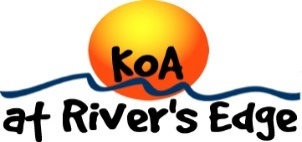 2022 Themed Activity WeekendsApril 1 It’s Not an April Fool’s Joke It’s Opening 	Weekend!  Welcome Back! Shake off the winter & join us for opening weekend!  April 8 Saints Mashup Holiday  We are celebrating St Valentine's Day and St. Patrick’s Day.  April 15 Happy Easter!  Celebrate with Breakfast with the Easter Bunny!  April 22– – Meet and Greet Weekend Participate in our annual Meet and Greet Poker Walk around the park and meet you fellow campers old and new. Prizes award to the best hand! April 29 Pirates and Princess  - Let the adventures begin!May 6 –Mom’s Weekend Moms are to relax this weekend! Take advantage of the Kafé specials and Mom’s eat pancake breakfast FREE on Sunday! May 13 Care Camps Big Weekend Camp Friday and get Saturday for $20 for KOA Care Camps for Kids.Join us for our Care Camps Cash Bash Event! May 20- Magic and Mystery Join us for a weekend of Magic and Mystery! May 27 – Memorial Day Weekend It is the Kickoff to summer! Pools opens and fun all weekend!! June 3 - Chocolate Fantasy Weekend Come join the chocolate fun!! Eat it, Toss it or wear if. Loads of family fun! Chocolate chip pancake special at the Kafe’. June 10- Mardi Gras Weekend Wear your beads and decorate your wheels for a parade around the park! June 17– Happy Father's Day Weekend -Dads are to relax this weekend! Take advantage of the Kafé specials and Dads eat pancake breakfast FREE on Sunday! June 24 – Luau Weekend Break out those grass skirts, leis, and coconuts and join us at pool!! July 1 – Happy Birthday USA Celebrate Independence Day with us! July 8 Wine and Cheese and Jewelry Please! Wine and Cheese Social with Vendors. July 15 Wet n Wild Weekend   Water Wars!!July 22 – Christmas in July Kick off the Holiday Cheer by Decorating your site!    Best Decorated wins a prize! July 29– Music Lovers Weekend No matter what your tastes, if you are a music lover, you are sure to enjoy this weekend of music, dancing, and fun!! August 5- Carnival Weekend Come one, Come all it’s our Annual Carnival! August 12 - Hillbilly Redneck Weekend It’s going to be a hootin’ rootin’ hollerin’ good time! August 19– 80’s Night Weekend Grab your favorite 80’s outfit for a totally awesome weekend! August 26 A Day at the Derby! Grab your fancy hats or bow ties and join us at the derby! Join us for a Night at the Races Fundraiser! $$ September 2  - Labor Day Weekend Time to stop laboring and RELAX!! September 9 Down on the Farm Farmers Market and Vendor Show. .September 16 – Wild Wild Western Weekend Join the fun of the Wild West! Sign up to make your best pot of chili to be judged! September 23- Fall Fun Weekend Enjoy the fall leaves and cool evenings around the campfire! September 30 Disney and Donuts  Join us for a weekend filled with Disney fun! Bring your costume and trick or treat around the park. Special prize for best Disney Costume and Site!  October 7 – Clowns and Candy Corn Join us for a weekend filled with eerie fun!  Bring your costume andtrick or treat around the park. Special prize for best costume and Site!  October 14– Ghouls and Gumdrops  Join us for a weekend filled with creepy fun! Decorate your site!  Bring your costume and trick or treat around the park. Special prize for best Costume and Site!  October 21 Not all who wander are Lost -Bigfoot Inspired Weekend! Join us in the hunt for Bigfoot!October 28 Super Tailgate Party All sports all weekend!  All sports all weekend! Schedule is subject to change. Please pick up an activity flyer with official times and events each weekend. Activities are weather permitting and first come basis. You must 21 years old to drink alcohol with proper ID. All alcohol must be covered while in the park. Please observe social distancing. 